Батыс Қазақстан облысы әкімдігі білім басқармасы «Облыстық экологиялық–биологиялық орталығы» МКҚК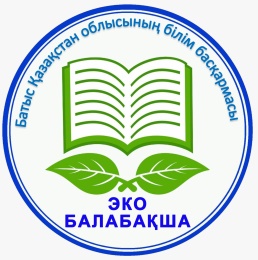 ЭКОБАЛАБАҚШАПАСПОРТЫ2021-2025ж.ж.ПАСПОРТ ЭКОДЕТСКОГО САДА2021-2025г.г.2021жылЭкологиялық балабақшасын паспорттауЖАДЫНАМАСЫ1. Экосовет құру, БҚО білім басқармасында экомектептің төлқұжатын рәсімдеу және тіркеу;2. Экобалабақша құру үшін қолда бар табиғи және материалдық ресурстар актілерін жасаңыз;3. Экобалабақша көрнекі түрде көрсететін нысандарды көрсете отырып, карта схемаларын дайындаңыз. Объектілердің фотоматериалдарын дайындау (жылдың әр уақытында бірнеше фотосурет қажет);4. Экобалабақша негізгі қорының ассортиментінің сипаттамасы;5. Экобалабақша негізгі қызметінің бағыттары бойынша ақпарат дайындау, оның ішінде экологиялық кеңес бекіткен экологиялық іс-шаралардың тақырыптық жоспарлары,зерттеу жұмыстарының нысандары.ПАМЯТКАпо паспортизации экологического детского сада1. Создать экосовет, оформить и зарегистрировать  паспорт  экологического детского сада в  управлении образования ЗКО; 2. Оформить акты обследования имеющихся природных, материальных ресурсов для создания экодетского сада;3. Подготовить картосхемы с указанием объектов наглядно представляющие экодетский сад. Подготовить фотоматериалы объектов (желательно несколько фотографий в разное время года);4. Описание  видового растительного ассортимента  основного фонда экодетского сада;5. Подготовить информацию по направлениям основной деятельности экодетского сада, в т.ч. формы исследовательской работы, утвержденные экосоветом тематические планы  природоохранных мероприятий.  Паспорт  нөмірленіп және мөрмен бекітіледі.Паспорт пронумерован и скриплен печатью.М.О.  _______________________М.П.  Жауапты адамның қолы          Подпись ответственного лица1. Экологиялық балабақша туралы мәліметтерДанные об экологическом детском саде2. Білім алушылар контингентіКонтингент воспитанников3.КадрларКадры4. Ресурстық база   Ресурсная база5. Білім мазмұныСодержание образования№Ақпарат параметрлеріПараметры информацииАқпараттың мазмұныСодержания информации1.1.Білім беру мекемесінің толық атауыПолное наименование образовательного учреждения1.2.Құрылған жылы Год основания1.3.Заңды мекенжайы Юридический адрес1.4.Ұйым байланыстары: тел, электрондық мекенжайы, сайтыКонтакты организации: тел, электронный адрес, сайт1.5.Ұйым басшысы (аты-жөні, байланыс телефондары) Руководитель организации (Ф.И.О., контакты)1.6.Экологиялық балабақшаға жауапты (аты-жөні, байланыс телефондары)Ответственный за экологический детский сад (Ф.И.О., контакты)№Ақпарат параметрлеріПараметры информацииАқпараттың мазмұныСодержания информации2.1.Тәрбиеленушілердің жалпы саныОбщее количество воспитанников№Ақпарат параметрлеріПараметры информацииАқпараттың мазмұныСодержания информации3.1.Әкімшілік қызметкерлер саныКоличество административных работников3.2. Тәрбиеші қызметкерлердің жалпы саныОбщее количество воспитателей№Ақпарат параметрлеріПараметры информации3.1.Ғимарат және оның жай-күйі (салынған жылы, күрделі жөндеу жасалған жылы)Помещение и его состояние (год постройки, год капитального ремонта)3.2.Ғимарат түрі Тип здания3.3.Балабақшаның жалпы ауданы Общая площадь детского сада3.4.Жылыжайдың жалпы ауданы болған жағдайда (салынған жылы, күрделі жөндеу жасалған жылы) Общая площадь и состояние теплицы (год постройки, год капитального ремонта) если теплица имеется3.5.Оқу-тәжірибе үлескесінің жалпы ауданыОбщая площадь пришкольного учебно-опытного участка если имеется3.6.Питомниктің жалпы ауданы сайтта: http://detzoo-zko.kz/ru/ Общая площадь питомника положение об организации питомника можно ознакомиться на сайте: http: //detzoo-zko.kz/ru/3.7.Үлескені абаттандыруБлагоустройство участка3.8.Ішкі және сыртқы көгалдандыру моделі (бақтың аумағы, балабақша жанындағы үлеске, гүлзарлар мен көгалдар, жылыжай, ағаштар мен бұталар, жабық өсімдіктер, терезедегі бұрыш, табиғат күнтізбесі, питомник, альпинарий, топтың заттық-дамытушы ортасы (қысқы бақ) сайтта: http://detzoo-zko.kz/ru/ Модель внутреннего и внешнего озеленения (учебно-опытный участок, клумбы и газоны, теплица, деревья и кустарники, комнатные растения, лаборатория на окне, календарь природы, питомник, альпинарий,  предметно-развивающая среда (зимний сад). можно ознакомиться на сайте: http://detzoo-zko.kz/ru/ 3.9.Ішкі және сыртқы көгалдандыру модельдеріне арналған жабдықтардың болуыНаличие оборудования для моделей внутреннего и наружного озеленения3.10.Экологиялық тәрбие мен білім беру құралы ретінде зоологиялық кеңістіктің моделі (жабайы табиғат бұрышы, аквариум, зерттеу жұмыстары, көрнекі-дидактикалық материалдар: зоологиялық газеттер, альбомдар, плакаттар, стендтер, ақпараттық проспектілер) сайтта: http://detzoo-zko.kz/ru/Модель зоологического пространства – как средство экологического воспитания и образования (уголок живой природы, аквариум, исследовательские работы, наглядно-дидактические материалы: зоологические газеты, альбомы, плакаты, стенды, информационные проспекты) можно ознакомиться на сайте: http://detzoo-zko.kz/ru/3.11.Экологиялық кеңістік моделі (экологиялық соқпақ, экологиялық алаң, заттық-дамытушы топ (экологиялық бұрыш), зерттеу жұмыстары, табиғат күнтізбесі, экологиялық тимбилдинг, қоқысты бөлек жинау)Модель экологического пространства (экологическая тропа, экологическая площадка, предметно-развивающая группа (экологический уголок), исследовательские работы, календарь природы, экологический тимбилдинг, раздельный сбор мусора)№Ақпарат параметрлеріПараметры информации5.1.Облыстық компонент (жоба)Областной компонент (проект)5.2.Балабақша компоненті (жұмыс жоспары)Компонент детского сада (план работы)5.3.Оқу бағдарламалары (үйірмелер, тәрбиелік іс-шараларды әзірлеу)Программы обучения (кружки, разработки воспитательных мероприятий)5.4.Экологиялық білім беруді ұйымдастыратын бағыттар:- «Табиғат әліппесі»;- «Өсімдіктер әлемінде»;- «Жануарлар әлемінде»;- «Экологиялық ойындар»;- «Шығармашылық»;- «Табиғат зерттеушілері (барлаушылары)»;- Ата-аналармен жұмыс.Направления, по которым организовано экологическое образование:- «Азбука природы»;- «В мире растений»;- «В мире животных»;- «Экологические игры»;- «Творчество»;- «Исследователи (разведчики) природы»;- Работа с родителями.5.5.Ұйымдармен өзара әрекетВзаимодействие с организациями 5.6.Ата-аналармен экологиялық тәрбие бойынша жұмыс нысаны: (сауалнама жүргізу, жиналыстар, консультациялар, конференциялар, конкурстар, дәрісханалар, 
іс-шаралар, экскурсиялар)Форма работы с родителями по экологическому воспитанию: (анкетирование, проведение опросов, собрания, консультации, конференции, конкурсы, лектории, мероприятия, экскурсии)5.7.Ақпараттық-ағарту жұмысы (БАҚ, әлеуметтік желілер, радио-рубкасын ұйымдастыру, эковестник және т.б.) Информационно-просветительская работа (СМИ, социальные сети, организации  радио-рубки, эковестник и т.д.)5.8.Жартыжылдағы экологиялық білім беру мен тәрбиелеу жөніндегі жұмыстың іске асырылуын бағалау;- атқарылған жұмыстар мен алынған нәтижелерді талдау;- білім алушылардың оқу деңгейі;- балабақша, қалалық, аудандық, облыстық, республикалық, халықаралық олимпиадалардың, байқаулардың, конкурстардың, конференциялардың және т.б. жеңімпаздары;- қолданыстағы жобалардың болуы;Оценка  реализации работы по экологическому образованию и воспитанию  по полугодиям;- анализ проделанной работы и полученных результатов;- уровень обученности обучающихся;- победители при детских садах, городских, районных, областных, республиканских, международных олимпиад, смотров, конкурсов, конференций и т.д;- наличие  действующих проектов.5.9.Жобаны енгізу және іске асыру қорытындылары бойынша тәжірибені жинақтау.Обобщение опыта по итогам внедрения и реализации проекта.